У каждого дошкольного учреждения своё лицо, свой имидж. Каждый работник рассматривается как «лицо» учреждения, по которому судят о ДОУ в целом.Каждый член коллектива имеет свой профессиональный имидж, и в то же время всех – и руководителей, и педагогов, и специалистов, и младший обслуживающий персонал, – объединяет общий имидж: внешний вид, культура общения, интеллект, приветливая улыбка, привлекательность манер поведения, гордость за своё учреждение и воспитанников.От имиджа работника (в частности, профессионализма руководителя ДОУ, личного авторитета, его стиля руководства, обаяния) во многом зависит желание сотрудничать с ним или учреждением. Гармонично созданный имидж, помогает решить различные вопросы в повседневной,профессиональной и социальной жизни. Имидж педагогов, работающих в образовательном учреждении, создает имидж самого учреждения.Имидж учреждения   представляет собой внутренний образ самой организации, то есть существующий в сознании её сотрудников.  Для нас имидж – это репутация, доброе имя, образ, складывающийся у всех участников образовательного процесса, общественности под воздействием результатов деятельности, успехов или неуспехов. Имидж может быть как положительным, так и отрицательным. Так, кто- то притягивает и нравится, а кто-то вызывает отвращение. В имидже наиболее ощутимо проявляются качества, благодаря которым достигается эффект притягательности данного объекта в глазах других людей. Чтобы достичь успеха, необходимо знать, какие черты и качества кажутся привлекательными, и позиционировать эти качества другим.Одной из главных наших задач является создание атмосферы психологического комфорта и эмоционального благополучия, свободной творческой и активной личности. Детский сад предоставляет детям возможность развиваться разносторонне, а взрослым – проявить себя профессионально.Цель создания имиджа состоит не в обретении образовательным учреждением известности, а в обеспечении положительного отношения к нему.  За основу мы берем надёжность, порядочность, гибкость, культуру  и социальную ответственность.. Он создаётся целенаправленными усилиями и зависит от каждого сотрудника учреждения. В повседневной  практике  любое  учреждение  сталкивается  с параллельным существованием трех различных имиджей: идеального, зеркального и реального.Идеальный имидж–тот, к которому организация стремится. Он отражает планы на будущее, основные цели деятельности.Зеркальный имидж отражает представление сотрудников о привлекательности и значимости  организации  в  обществе.  При  этом  зеркальный  образ  в  представлении персонала и руководства организации должны совпадать.Реальный  имидж  характеризует  действительное  отношение  представителей различных категорий граждан и социальных слоев к организации. На то, чтобы реальный имидж максимально приблизился к идеальному, и направлены усилия всего нашего коллектива.На формирование имиджа оказывают влияние множество различных факторов: история организации; ее социальная миссия; личность руководителя; стиль управления; деловая репутация.С понятием имиджа тесно связана и репутация образовательного учреждения, которая складывается из нескольких составляющих и которая удерживается в массовом сознании долгие годы.Отличие имиджа от репутации, на наш взгляд, заключается именно в том, что репутация является итогом построения имиджа.     Мы практикуем разные формы подачи информации о деятельности ДОУ: презентации, дни открытых дверей, выставки, реклама в прессе (статьи в газетах о работе детского сада, его специалистах). Работа детского сада регулярно освещается и в прессе. Так, например                                  8 марта 2018 года №53-54  в Республиканской общественно – политической газете  «Дагестанская правда» вышла статья корреспондента З. Меджидовой 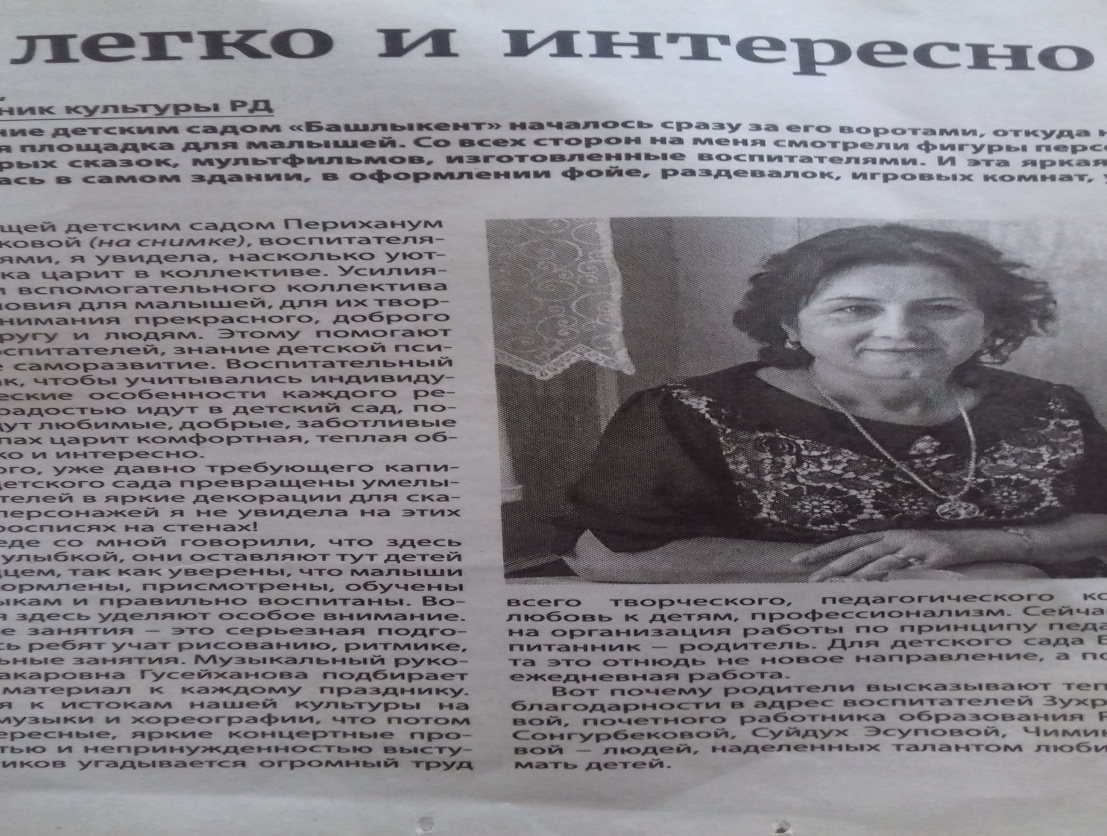 « Здесь легко и интересно»26 января 2017 года №3(520) В Республиканской газете «Дагестанская жизнь» вышла статья корреспондента П. Тазаевой «Знакомство, перешедшее в дружбу».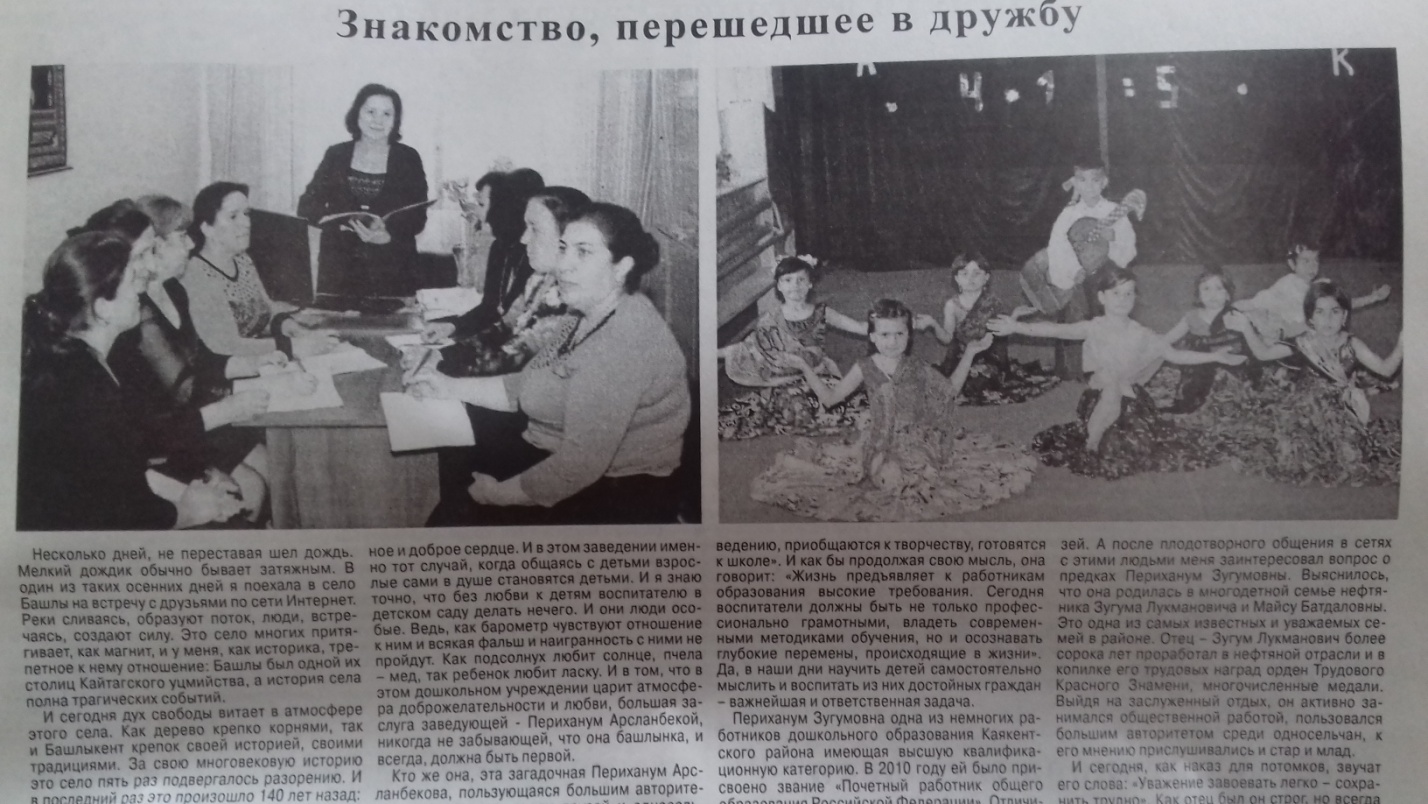 27 января 2017 года в районной газете «Тюзлюкню шавласы» вышла статья  корреспондента Б. Дадаева  «Ел юрюшню низамына байлавлу»..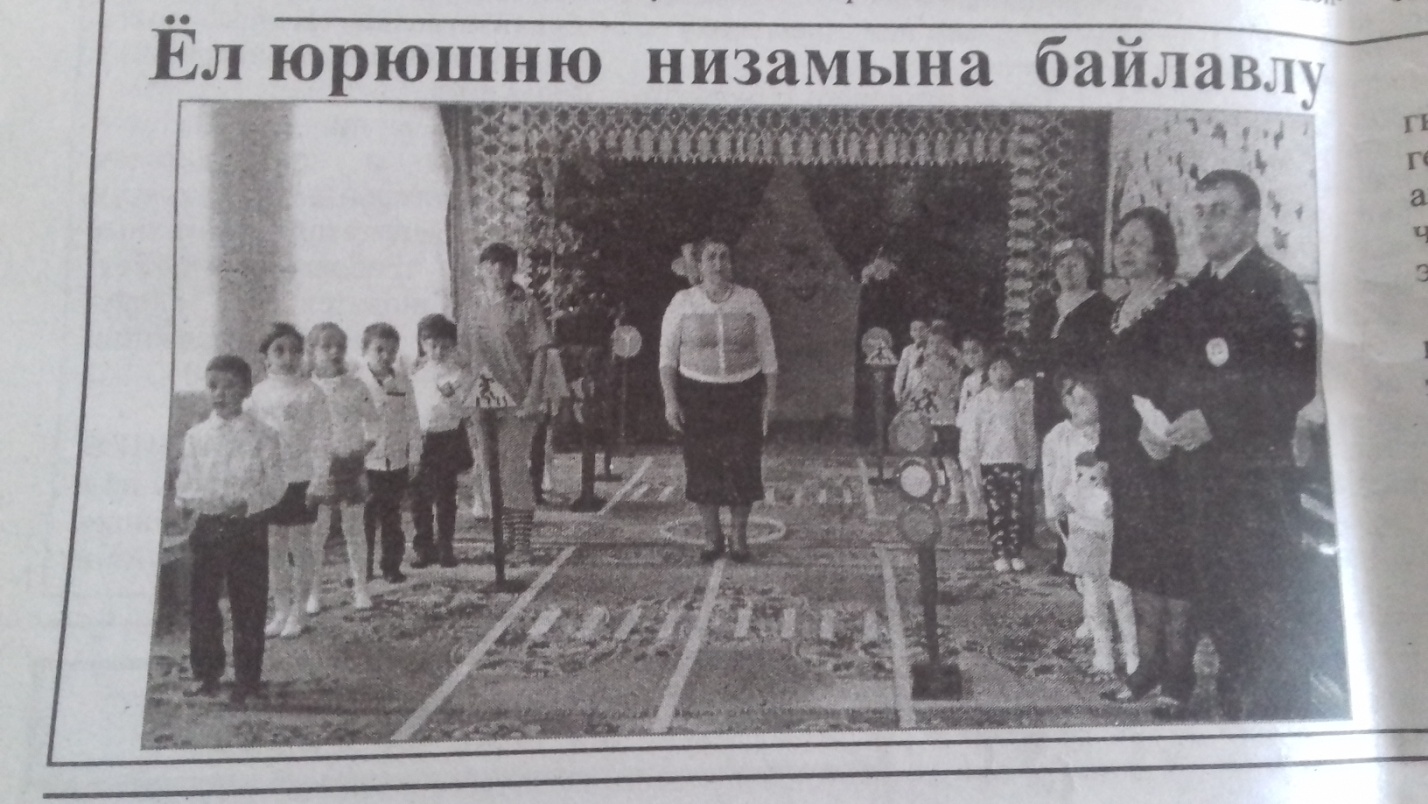 Дизайн ДОУ, игровых и учебных помещений продумали таким образом, чтобы детям было комфортно, уютно и они имели возможность в интересной для себя деятельности развивать свои способности. Для многих родителей важным является качество образования, стиль работы ДОУ. Руководитель детского сада имеет высшее дошкольное образование. С высшим образованием работают 6 педагогов; среднее специальное образование имеют – 4 педагогов. Учитель – логопед аттестован  на высшую категорию; 7 педагогов - на 1 квалификационную категорию;2 педагога имеют соответствие занимаемой должности.      Всех сотрудников коллектива объединяет умение с оптимизмом смотреть в будущее, проявлять инициативу, быстро принимать решение, активно действовать – и мечтать. Надежный, сплоченный коллектив педагогов и сотрудников детского сада, на который можно опереться в любую минуту – это самое важное условие успешной работы Правила жизни нашего педагогического коллектива: • учимся на успехах других; • делимся ценными идеями с другими; • создаем непринужденную рабочую атмосферу, оптимизм увеличивает работоспособность; • общий успех зависит от усилий всей команды. «Люди вместе могут совершить то, чего не в силах сделать в одиночку; единение умов и рук, сосредоточение их сил может стать почти всемогущим». Д.Уэбстер.Несколько слов о ценностях нашего коллектива:  ребенок рассматривается как полноценный партнер в условиях сотрудничества;  инновация как средство развития, а не самоцель. «Идти вперед - значит потерять душевный покой. Остаться на месте - значит потерять себя»; ценности творчества: самооценка, самоконтроль, рефлексия, самокоррекция, саморазвитие, самовыражение; ценности взаимодействия: взаимоуважение, взаимопонимание, взаимоподдержка, этика отношений, доверие;  сохранение и обновление традиций;  участие в управление детского сада членов коллектива, родителей, вовлечение их в процесс творческой деятельности. Для формирования своего неповторимого имиджа, фирменного стиля ДОУ должно иметь: четкую перспективу, свое видение будущего , уникальную систему ценностей, свои традиции , своевременно обновляемый информационный материал о позитивных переменах в жизни детского сада. Впереди у нас много интересных задач, которые нам предстоит решить вместе, много интересных открытий. Профессионалами не рождаются, ими становятся! Удача приходит к тому, кто к ней стремится!